South KoreaSouth KoreaSouth KoreaSouth KoreaMarch 2027March 2027March 2027March 2027MondayTuesdayWednesdayThursdayFridaySaturdaySunday1234567Independence Movement Day8910111213141516171819202122232425262728293031NOTES: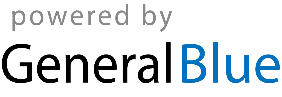 